Datë: 18.01.2023Në bazë të nenit 10 paragrafi 6 të Ligiit të Punës të Republikës së Kosovës Nr.03/L- 2012 ,nenit 2 paragrafi 6,Nenit 79 paragrafi 2,nenit 81 paragrafi 2 pika 2.2 të Ligjit pë Zyrtar Publik Nr.06/L-114, Rregullores Nr.07/2017 për Procedurat e Rekrutimit në Sektorin Publik, kerkesës Sh.08 Nr. 1615 e datës:16.01.2023 e parashtruar nga Drejtori i DSHMS, Komuna e Kamenicës bënë këtë:SHPALLJE PUBLIKETitulli i pozitës së punës: Specialist i RadiologjisëInstitucioni: QKMFDepartamenti/Drejtoria: Drejtoria e Shëndetësisë dhe Mirqenie SocialeNumri i ekzekutuesve: një (1)Lloji i pozitës: Jo i KarrierësOrari i Punës: Orarijo plotë (Punë Sekondare)Titulli i mbikëqyrësit: Drejtorit të QKMF-së Paga bruto: 550 euroMbulese buxhetore sipas ligjit të buxhetit: : Procedura e aplikimit: Ijashtëm Detyrat kryesore:1. Kryen kontrolle specialistike radiologjike në QKMF së paku një (l) herë në javë; 2. Lexon incizimet që kryhen brenda kabinetin të rentgenit të QKMF-së, në afat sa më të shkurtë kohorë të mundshëm;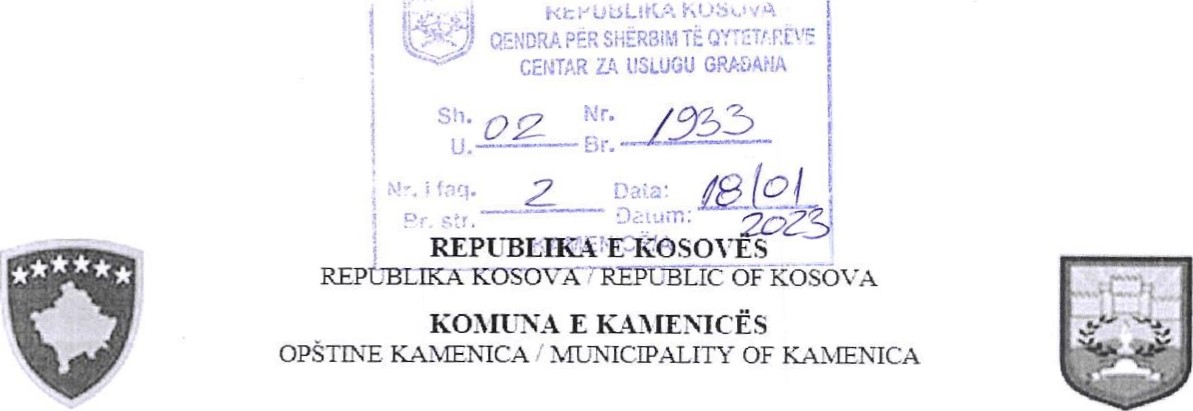 Cakton diagnozën për pacientët të cilët incizohen në kabinetin e RTG-së;Bashkëpunon me profesionistët tjerë shëndetësorë;Zbaton detyrat e deleguara nga menaxheri në pajtueshmëri me politikat shendetësore në fuqi;Udhëzon teknikun/en e RTG për incizim sa më korrekt të pacientit;Për punën e vet i përgiigjet Kryeshefit të MF dhe Drejtorit të QKMF-së.Kryen edhe detyra tjera në përputhje me ligjet dhe rregulloret të cilat mundë të kërkohen në mënyrë të arsyeshme kohë pas kohe nga mbikqyrsi. Shkathtësitë e kërkuara:Arsimimi fakulteti i mjeksisë- Specialist i RadiologjisëLicencen e Punës;Certifikatë ShëndetësorePërvojë pune e deshirueshmeDokumentacioni i kërkuar:		Ljesñml le kuai1i1K1i11iL silK0iior - diplomen;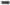 Licenca e Punës;		Certifikata që nuk jeni nën hetime;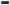 Kopja e letërnjoftimit;Certifikata të ndryshme nëse posedoni.Konkursi mbetet i hapur 8 ditë kalendarike nga dita e publikimit,Aplikacionet e dorëzuara pas afatit të paraparë nuk pranohen dhe aplikacionet e mangëta refuzohen.Instruksione aplikimi: Kërkesa (aplikacioni) për punësim giendet në https://kk.rksgov.net/kamenice/category/konkursey-njoftimet/apl ikacione/?page=201 8, dhe pas plotësimit sipas çdo pike të aplikacionit i bashkëngjitni dokumentet të cilat kërkohen sipas konkursit dhe mund të aplikoni tek ne drejtpërdrejtë - Adresajonë: në sportelin e pranimit nr.l në Objektin e Administratës Komunale në Komunën e Kamenicës, rr." Skënderbeu " p.n. — Kamenicë. Aplikacionet e pranuara pas afatit të përcaktuar konsiderohen të pranueshme nëse data në dërgesën postare ose çfarëdo dëshmie tjetër për datën e dërgimit dëshmon se ajo është dërguar para kalimit të afatit për dorëzimin e aplikacioneve.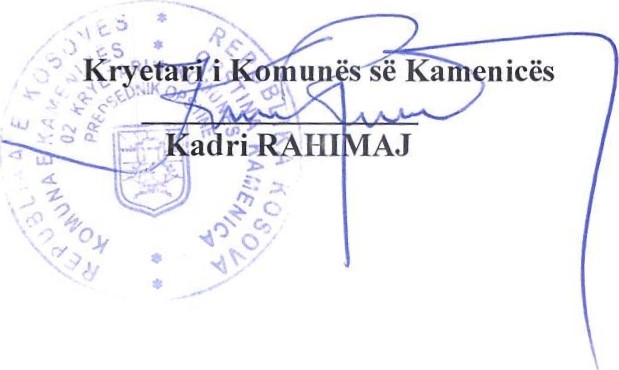 